INSCRIPTION MENSUELLE AU SERVICE DE GARDE MUNICIPAL  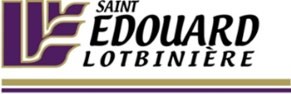 Heures d’ouverture :  de 6h45 à 7h40 et de 15h15 à 18h00 Nom de l’enfant______________________________                 Nom de l’enfant______________________________ Nom de l’enfant______________________________                 Nom de l’enfant______________________________ Cadre de tarification 	         Jeudi     	          □ AM □ PM 	Vendredi     	 □ AM □ PM INSCRIPTION MENSUELLE ET PAIEMENT OBLIGATOIRE AVANT LA DATE MENTIONNÉE. Clientèle occasionnelle : 5.00$ AM/enfant et 9.00$ PM/enfant Inscription non-obligatoire mais le parent devra vérifier s’il y aura présence de l’éducateur (trice) à la période du matin où il a prévu y envoyer son enfant. Il est important de mentionner que si, un matin, il n’y a pas d’inscriptions d’élèves réguliers, le service de garde ne sera pas dispensé de 6h45 à 7h40. Le paiement pour le service de garde pour la clientèle occasionnelle est payable au moment où le parent viendra récupérer son enfant. Tarif lié au retard de fin de journée : Le service de garde municipal se termine à 18h00. Tout retard sera facturé aux parents à compter de 18h00, au coût de 1,00$ la minute. En cas d’absence : Il n’y aura aucun remboursement. Méthodes de paiement 	1.  En argent   Par chèque au nom de la « Municipalité de St-Édouard-de-Lotbinière » Par virement Interac : Envoyer à « info@st-edouard.com » Inscrire dans « raison » : le numéro du compte client fourni     par la municipalité  	 	 	 	 	 	 	   Réponse de sécurité :  SDG Clientèle régulière : 3.50$ AM/enfant et 7.50$ PM/enfant 	Lundi  	  □ AM □ PM 	Mardi      	  □ AM □ PM Mercredi        □ AM □ PM Périodes 	 Total Nombre de périodes mensuelles en AM _______ x 3.50 _______ Nombre de périodes mensuelles en PM _______ x 7.50$ _______ GRAND TOTAL 	 	 	 	 _______ 